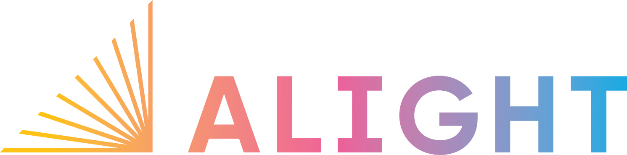 TENDER NOTICEREFERENCE NO: ALIGHT/NS/ITT/SUD-ED-2022-1135Date of Tender Publication: 27/12/2022TENDER FOR DEEP BOREHOLE DRILLING IN RAGILA VILLAGE YASSIN LOCALITY EAST DARFUR STATE Alight (Formerly known as American Refugee Committee) is an international humanitarian agency providing health care and clean water, shelter, protection, and economic opportunity to more than 3.5 million people in 17 countries each year. Alight sees and helps every person make meaningful change in the world – from displaced and marginalized communities in Africa, Asia and the Americas.Alight Sudan Country office is inviting tenders for Deep Borehole drilling (LOT-1) as follows from eligible, qualified and reputable firm/companies.Detailed instruction and Tender Response Documents will be available free in Sudan Bid, please refer to Tender Reference Number (ALIGHT/NS/ITT/SUD-ED-2022-1135) and provide detail of your company name, contact person and contact numbers.  All submission need to be in ALIGHT tender form submitted in sealed envelopes, Completed bids must be delivered by hand to the TENDER BOX in ALIGHT KHAERTOUM Office located in Block 8, House 129, Al Riyad, Khartoum. Detail information is provided in tender instruction documents. Late submissions will NOT be accepted.ALIGHT reserves the right to accept or reject any bid either fully or partially without assigning any reason whatsoever.For any inquiries please send to:E: procurement.krt@wearealight  Tender Ref. No.Scope of WorkLocationALIGHT/NS/ITT/SUD-ED-2022-1135Deep Borehole drilling (LOT-1)Ragila village Yassin localityEast Darfur state